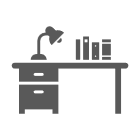 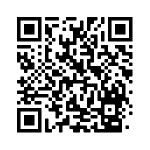 HausaufgabenYear 9 German – Term 1.1 Week 2Part 1: Practise on Quizlet for 15 minutes. Do the following tasks: Write (both translating into English and into German); Spell (hear & type); Test (all questions).Parts 2-4 will take about 15 minutes. Part 2: Listen and repeat the word, then spell it in German, then write it in English. Access your audio file here (or scan the QR code above).	Part 3a) Associations: Click on the box next to the word that is most closely connected with the word in bold.Part 3b) Synonyms: Click on the box next to the word with the most similar meaning to the word in bold.Part 3c) Antonyms: Click on the box next to the word that has the opposite meaning to the word in bold.Part 3d) Word substitution: Click on the box next to all of the words that could replace the word in bold to form a grammatically correct sentence with a sensible meaning.Part 4: Speaking

Before you start Part 4, go to: vocaroo.com. It will open in a new tab. Click the red record button, then come back to this list of words.Say the German for the words below. Remember to say the word for ‘the’ if needed.Now go back to the Vocaroo window. Click on the red button. Click on "Save & Share". Copy & paste the URL for your Vocaroo recording here:Spell itWrite it in EnglishSpell itWrite it in English1728394105116121) ihr3) woherwohlwartengarkommenduschützenanversprechen2) seid4) die Tochterhastverdienenbistdas Gesetzmusstder Gastwillstdas Mädchen1) das Unternehmen2) der Sohndas Blattdie Wandder Angriffder Königde Armdas Kinddie Firmader Dienst1) dienen2) warmfassenkaltführenmancher, manche, mancheserwartengegenfeiernlaut1) Wir müssen Bilder hängen!3) Kann man eine Million Euro verdienen?sammelndie Datenseinein paargareine Milliardescheinendas Ende2) Der König ist tot.4) Ich benutze Holz für das Feuer.fastwohl mitdas Deutschbaldwartenliebdas Haus1to serve, serving7wood2you (pl. fam.) are8to expect, expecting3guest9service, duty4to celebrate, celebrating10you (pl. fam.), her, to her, their5end11fire6where…from12to collect, collecting